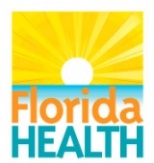 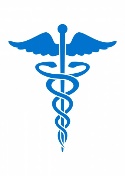 Exhibit 6Deployable Resources / Mission Ready PackagesNotesMRPs are designed to be one page per with as much pertinent info possible to give the resource requester a snap shot of what the resource is capable of. They are not meant to be “master documents”. Should be used by all resource providers to develop Mission Ready Packages in advance of a potential deployment. MRP Models- This serve as a guide to develop response-specific packages. Models provide only general cost estimates (lowest priority at this time, it is realized that these assets may not have confirmed rosters until last minute). If there are any development questions, please contact:Robert “Bobby Mills, MPAPreparedness PlannerState ESF-8 Planning and OperationsRobert.Mills@flhealth.gov, 850-245-4444 ext. 3334 (Office), 850-766-0435 (State Cell)  RESOURCERESPONSIBLE PARTYDEPLOYMENT TIMESamples:Command and control vehiclesDual Use Vehicles (buses that convert to patient evacuation vehicles)Response Support UnitsHygiene UnitsMobile ClinicsMobile Pharmacy Units (MPUs)Mobile Vet Centers (MVCs)Mobile Food Units to support ESF 8 missions1.MRP ModelMRP ModelMRP ModelMRP Modela.Task and Purpose: This is a Detailed Resource DescriptionExamples:-Provide field based medical care to the public-Activate, operate and demobilize a shelterb.Mission:Mission CapabilitiesExample:-Triage and treat 70 to 100 low acuity patients within 4 to 6 hours. High acuity patients may reduce patient care capability significantly-Set up Special Needs Shelter for 50-100 peopleMission:Mission CapabilitiesExample:-Triage and treat 70 to 100 low acuity patients within 4 to 6 hours. High acuity patients may reduce patient care capability significantly-Set up Special Needs Shelter for 50-100 peoplec.ESFs:Emergency Support Functions Supported by this Asset. d.Limitations:Limiting Factors to the ResourceExamples:-Very limited patient holding ability-Cache provides minimal equipment-Can only sustain operations for a limited amount of time due to team depth-Not self-sustaining-Deployment Limited to One-Week Duration OnlyLimitations:Limiting Factors to the ResourceExamples:-Very limited patient holding ability-Cache provides minimal equipment-Can only sustain operations for a limited amount of time due to team depth-Not self-sustaining-Deployment Limited to One-Week Duration Onlye.Personnel: Example:10 PAX: 2-Team Leaders, 8 Medical Support PersonnelScalable depending on mission, up to 24-member FAST Teamf.Equipment: Equipment RequirementsExamples:-Admin supplies, Printers, Scanners-Disaster Behavioral Health Go-Kit-24 foot Mobile Communications Trailer-On-board gas generatorEquipment: Equipment RequirementsExamples:-Admin supplies, Printers, Scanners-Disaster Behavioral Health Go-Kit-24 foot Mobile Communications Trailer-On-board gas generatorg.Required Support:Logistical Support Needed During MissionExamples:-Internet Access, electricity-Vehicle(s)-Minimum of xxx SQFT of outdoor space to set up-Maintenance Support for Vehicles-Any Provisions for Feeding, Billeting or Sanitation Requirements for Personnel Assigned to the MRP. h.Works With:Example: -Local Health Department-Nursing Homes-Hospitals-Post Impact ESF-8 Assessment TeamsWorks With:Example: -Local Health Department-Nursing Homes-Hospitals-Post Impact ESF-8 Assessment Teamsi.N-Hour Sequence:Deployment Timeline“N-Hour Sequence- The number of hours required from notification of an EMAC mission to mobilization”j.Special Instructions:Examples:-Can be pre-staged-Mobilize from Regional State Warehouse-Multiple cache can be deployed based on level of needSpecial Instructions:Examples:-Can be pre-staged-Mobilize from Regional State Warehouse-Multiple cache can be deployed based on level of needk.Cost Per Day:     Personnel: 	                          Equipment:                                             Total:Cost Per Day:     Personnel: 	                          Equipment:                                             Total:Cost Per Day:     Personnel: 	                          Equipment:                                             Total: